REGISTRAR DOCUMENTAÇÃO DE ENTREVISTAS NO TEAMAUDITA seguir serão apresentadas as instruções para incluir a documentação de entrevistas realizadas no TeamAuditregistrar DOCUMENTAÇÃO DE ENTREVISTASNota: A documentação de entrevistas realizadas devem ser registradas e/ou anexadas ao passo Questionários / Memorandos de Entrevistas do teste Etapas e Papéis de Trabalho da AuditoriaNota: Devem ser anexadas tanto os Memorandos de Entrevistas gerados em formato Word, assim como, as versões digitalizadas em formato PDF validadas junto a unidade auditadaAcessar auditoria no TeamAuditClicar na aba lateral Execução (caso não consiga na aba Execução, clicar na aba lateral Revisão)Clicar no Teste Etapas e Papéis de Trabalho da AuditoriaClicar no Passo Questionários/Memorandos de EntrevistasClicar aba Papel de Trabalho  e preencher todos os campos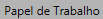 Salvar 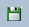 Clicar na aba 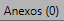 Clicar em 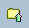 Clicar em Novo Registro 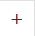 Em  escolher a documentação das entrevistas para upload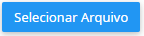 Salvar 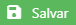 Enviar passo para revisão